Friends of the San Antonio Public Library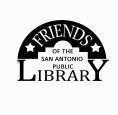 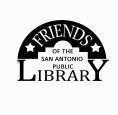 REPORT OF FUNDS DEPOSITEDNOTE: Deposit receipts [from SSFCU] MUST accompany this report.BRANCH ORSUPPORT GROUP:	 		TODAY’SDATE: 	PERSON SUBMITTING REPORT:	 	PHONE:  	A.. Ongoing “Book Nook” or “BookCart” sales	$ 		Deposited on:	 	B.. Book Sale	NOTE: Do not include income from memberships paid using the Square in this section.Day 1 	CASH Income =	Deposit Made Date	SQUARE Revenue* = 	Day 2 	CASH Income =	Deposit Made Date	SQUARE Revenue* = 	* amount charged to payees, before FOSAPL fees are debitedReceipts from both days of a two-day sale may be combined in a single deposit, but each (individual) day’s sale revenue amount must be listed separately on the Day 1 & Day 2 lines above. Failure to do so will result in tax being withheld from the entire sale amount.Branch groups that hold two 2-day sales per year (4 days total) will have sales tax withheld from the two sale days earning the least amount. Groups having two 1-day sales per year (2 days total) will owe no sales tax.C.  Membership payments:  Cash & checks amount deposited = 			Deposit Made  	  SQUARE number of payments made =		on		Total* $ 	* amount charged to payees, before FOSAPL fees are debitedMake sure that the Friend has completely filled out the membership envelope, and that it is legible.Write on the bottom of envelope: “Paid $ (amount) at the X Branch Book Sale on [date] by SQUARE or CASH/Check”.Retain all envelopes taken during the sale, and mail them to the Friends’ P.O. Box 461523, San Antonio, TX 78246.Make a deposit of all membership funds received in cash/check during the sale and mark the deposit receipt “Memberships”.If SQUARE is used for memberships, send an email to fosapltreas@gmail.com: “$ X SQUARE payment(s) taken on (date) at (location) for MEMBERSHIPS.”NOTE: sales tax is not paid when items are purchased but will be remitted to TX State Comptroller if or when items are sold.- - - - - - - - - - - - - - - - - - - - - - - - - - - - - - - - - - - - - - - - - - - - - - - - - - - - - - - - - - - - - - - - - - - - - - - - - - - - - - - - - - - - - - - - - - - - -Mail this form and deposit receipts to: FRIENDS OF THE SAN ANTONIO PUBLIC LIBRARY,	P.O. BOX 461523,	SAN ANTONIO, TX78246-1523Or mail to:   Barbara Morrow, FOSAPL Treasurer	3534 Ironwood Fls	San Antonio, TX 78261	(830) 708-2331Or send form and scanned/copied attachments to:  fosapltreas@gmail.comForm #ReportofFundsDeposited WORD Revised 10-15-21D. Donation(s) received at BooksaleE. Fundraiser (describe on back of form)$  	$  	$  	SEPARATE DEPOSIT made on:  	  SEPARATE DEPOSIT made on:   	 SEPARATE DEPOSIT made on:   	 F. Online Sales (describe on back of form)$  	SEPARATE DEPOSIT made on:   	G. Continuous sales (totes, T-shirts, etc.)$  	SEPARATE DEPOSIT made on: 	_